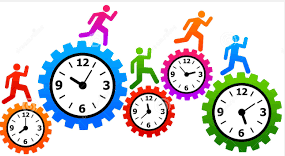 "If you are going to kill time,Try working it to death."